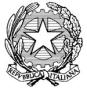 Ministero dell’Istruzione ISTITUTO COMPRENSIVO Bagatti Valsecchi - VAREDOSede legale: P.zza Biraghi,5 -  Uff. Segr.:V.le Sant’Aquilino,1 - C.F. 91074040154 – Cod. Uni. UF9L89 e_mail:mbic87100a@pec.istruzione.it- mbic87100a@istruzione.it  web :www.icbagattivalsecchi.edu.it - tel: 0362/580058AL DIRIGENTE SCOLASTICOIC Bagatti Valsecchi VaredoOGGETTO: Richiesta dispositivo digitale in comodato d'uso gratuito Il sottoscritto_____________________________________________ nato a___________________ il _____________________ residente in __________________ Via/Piazza _____________________ n. ___ e la sottoscritta_____________________________________________ nata a___________________ il _____________________ residente in __________________ Via/Piazza _____________________ n. ___ genitori/tutori/esercenti la patria potestà (i nomi dei richiedenti saranno usati nel contratto di comodato d'uso gratuito) dell’alunno/a ___________________________________________ frequentante la classe _____ sez. _____ della scuola  _____________________________________________________________CHIEDONOche venga concesso in comodato d’uso gratuito un dispositivo digitale.A tale scopo, consapevoli che in caso di dichiarazione mendace saranno puniti ai sensi del Codice Penale secondo quanto prescritto dall'art. 76 del decreto del Presidente della Repubblica 28 dicembre 2000, n. 445 DICHIARANO(Dichiarazione sostitutiva di certificazioni art. 46 DPR 28 dicembre 2000, n. 445)Si       No       disabilità del figlio estremi certificazione______________di rientrare in una delle seguenti fasce di reddito ISEE:(indicare nella cella vuota a destra il proprio reddito ISEE relativo all’anno 2019)1^ FASCIA I.S.E.E. fino a € 1.500 € __________________ 2^ FASCIA I.S.E.E. da € 1.501 a € 3.000 € __________________ 3^ FASCIA I.S.E.E. da € 3.001 a € 6.000 € __________________4^ FASCIA I.S.E.E. da € 6.001 a € 8.000 € __________________ 5^ FASCIA I.S.E.E. da € 8.001 a € 10.000 € __________________ - che il proprio nucleo familiare è costituito da n°____________ persone- di cui n° ______ alunni in età scolare, dei quali n° ______ che frequentano l'Istituto Bagatti Valsecchi di Varedo (MB)        di  avere n°_____ dispositivo_____________________ per seguire la Didattica a distanza        di non possedere alcun dispositivo digitale- di avere  Si        No      in comodato d'uso dispositivo digitale ricevuto da  ___________________La seguente firma meccanografica sostituisce a tutti gli effetti di legge la firma autografaIl/la firmatario, data l’impossibilità di ottenere la firma congiunta di entrambi i genitori, consapevole delle conseguenze amministrative e penali per chi rilasci dichiarazioni non corrispondenti a verità, ai sensi del DPR 445/2000, dichiara di aver effettuato la scelta in osservanza delle disposizioni sulla responsabilità genitoriale di cui agli artt. 316, 337 ter e 337 quater del codice civile, che richiedono il consenso di entrambi i genitori.FirmaFirmaPadre___________________________________________Madre___________________________________________